“正大杯”第十一届全国大学生市场调查与分析大赛浙江省选拔赛复赛学生操作指南建议使用 Chrome 浏览器报名过程中如遇到问题，请通过以下方式联系技术人员解决：电话(微信): 15057160521/17366637710提交作品指南：打开官网http://scdcyfx2021.zj.moocollege.com/，点击提交作品，如图1图1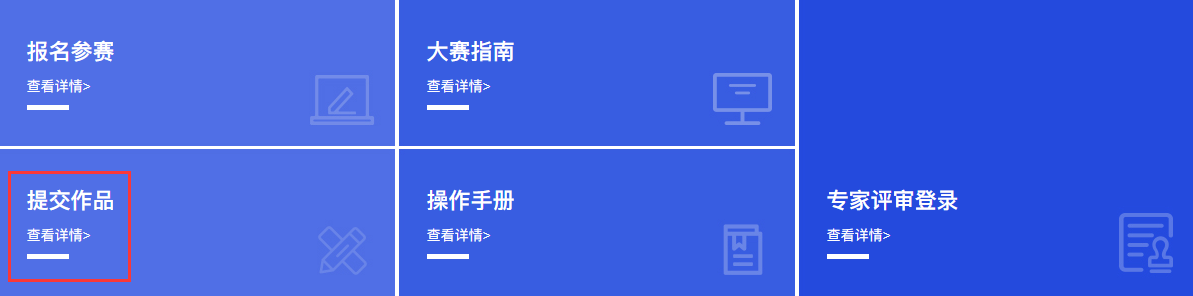 2.1 登录，队长输入账号密码登录，图2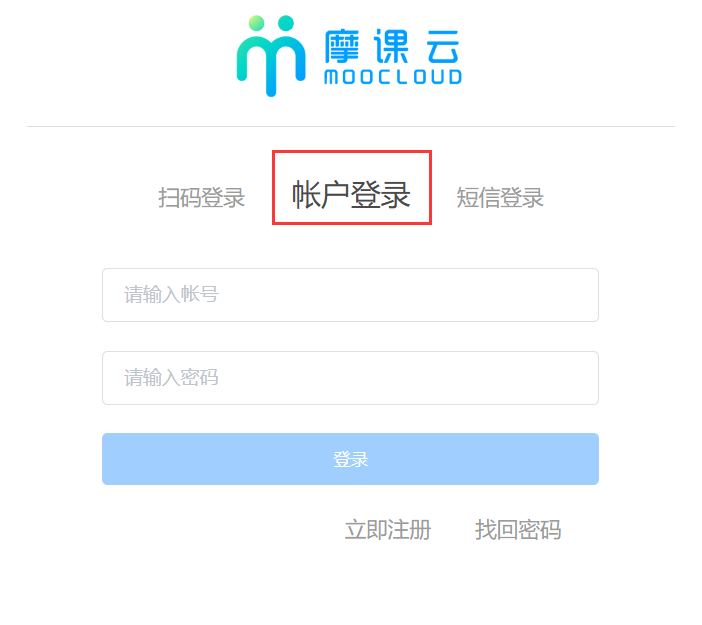 图22.2提交作品，如图3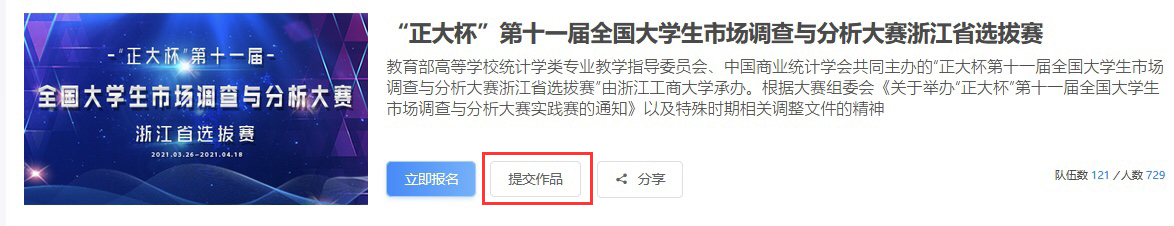 图3步骤一：如图4选择赛项选择团队名称点击提交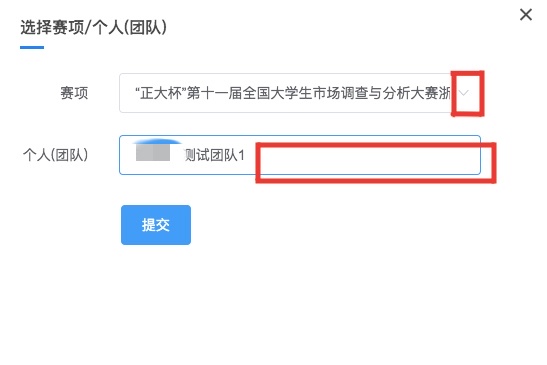 图4步骤二：上传作品，如图5，图6要求如下：视频（清晰度不低于720P，屏幕比例16:9）竞赛作品中不得出现学校、参赛队员及指导教师等信息，一经发现，一律作违规处理；视频命名不得出现特殊符号。填写作品名称，即项目名称填写作品介绍上传作品点击提交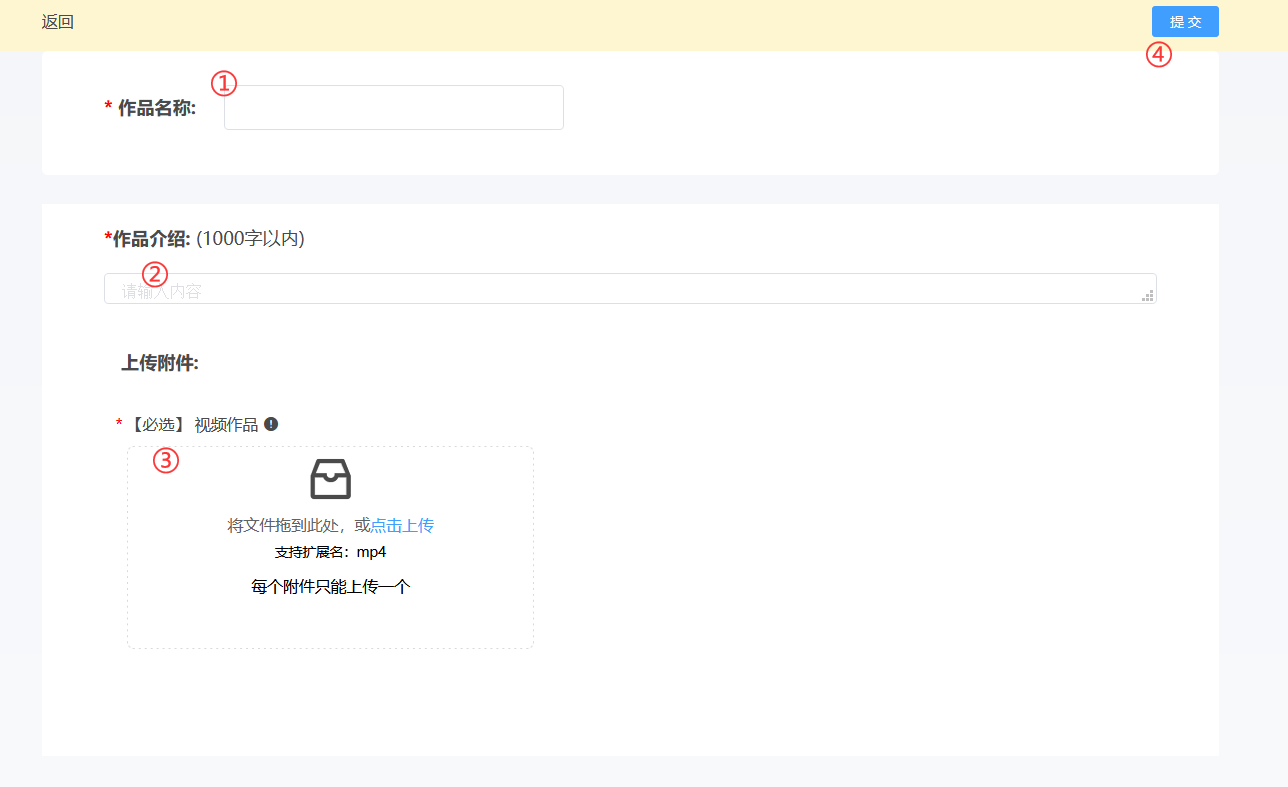 图5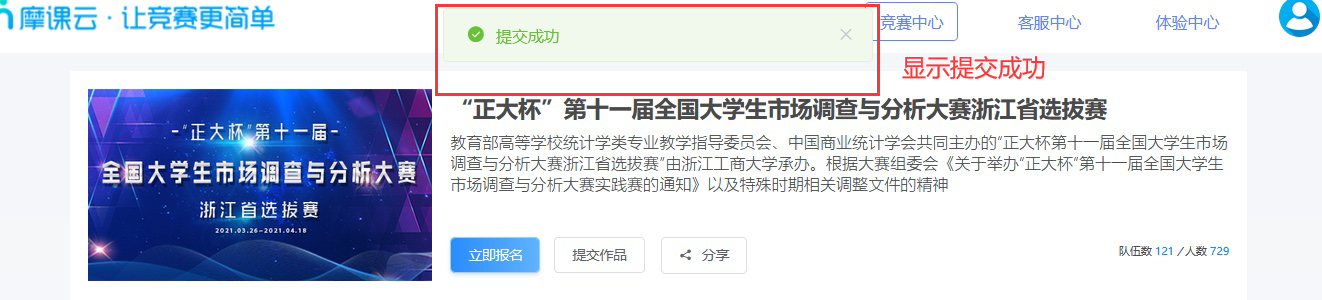 图6注意：上传完之后一定要检查作品都能在线播放浏览，视频格式是mp4格式。点击作品展示，点击上传的作品，查看视频是否能正常播放。若无法播放，请用转码器转成编码为H264的视频重新上传。